Figura 1.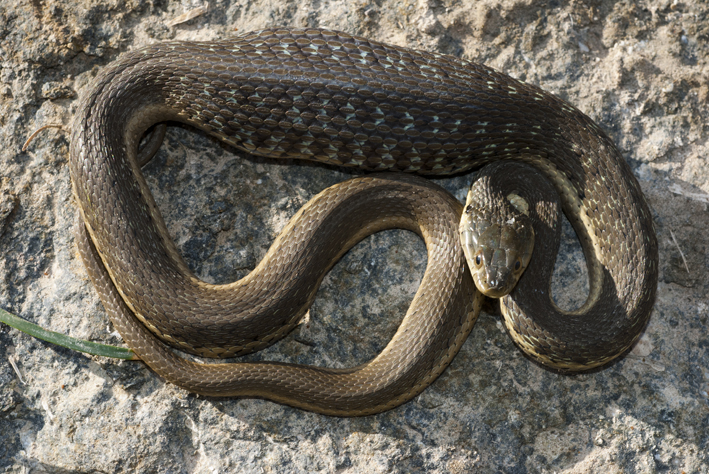 Figura 2.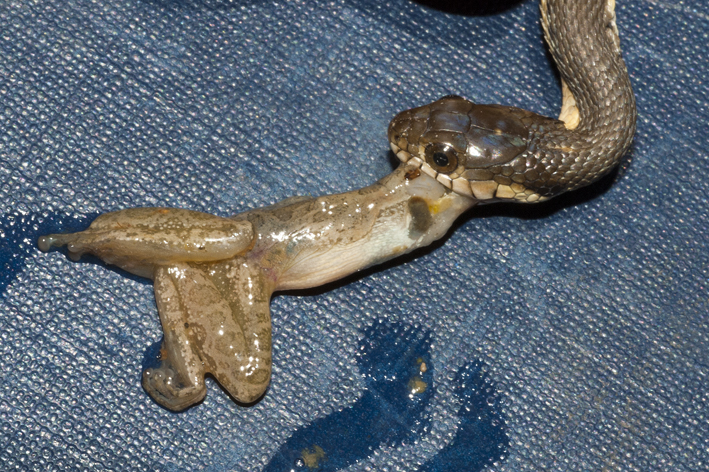 Figura 3.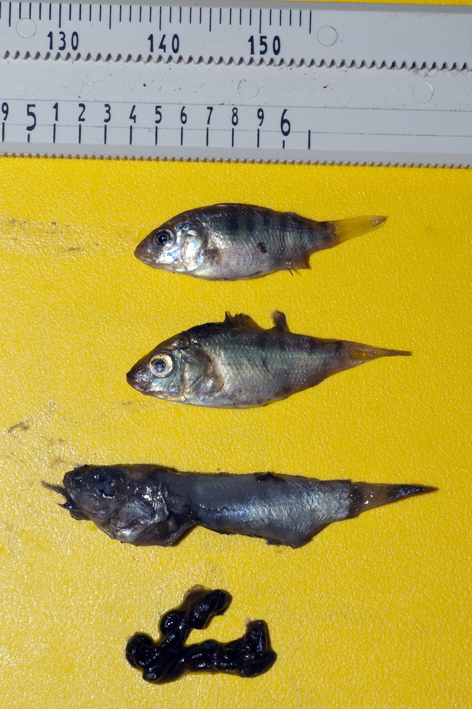 